В год выдающихся земляков Чувашии, объявленный Главой республики информационно-библиографический отдел городской центральной библиотеки им. Г. Н. Айги открывает цикл биобиблиографических портретов #МалаяРодинаВЛицах. Уважаемые читатели! Мы будем еженедельно знакомить Вас с интересными людьми Шумерли, внесших определенный вклад в развитие города. Среди них немало достойных людей, у которых есть чему поучиться молодому поколению. Ждем от Вас замечания, дополнения, предложения. Адрес электронной почты городской центральной библиотеки им.Г. Айги: ajgibibl2@mail.ru Продолжаем знакомить с имена людей, стоявших у истоков образования и становления Шумерли.ЛЕОНТЬЕВ Семен Терентьевич, участник Первой мировой войны, георгиевский кавалер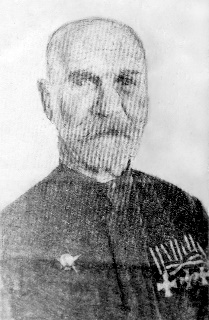        В жизни этого человека ярко отразилась судьба нашей Родины. Обратите внимание на снимок. На вас смотрят добрые, искрящиеся глаза. Лихие, седые усы. На старом мундире ветерана три георгиевских креста и орден Красной Звезды. Был и четвертый «Георгий», но он утерян.- Когда это было? – переспрашивает Семен Терентьевич. – Вроде недавно. А оглянешься назад – сколько событий: три войны за спиной, царя пустили под откос и ещё этих временных. С Гитлером рассчитались… Жизнь вон какую построили! А кажется, было недавно.Мы сидим в квартире Семена Терентьевича и слушаем его неторопливый рассказ. Он часто останавливается на полуслове, припоминая события давно минувших лет:     - Вы, наверное, слышали о знаменитом Брусиловском прорыве. Я тоже в нем участвовал. Послали нас однажды в село узнать, где противник. Пошли мы…  После перестрелки остался я один. Вышел тайком к какому-то огромному зданию. Слышу гомон. Говорят не по-русски. Вытащил гранату, бросил её у порога. Сам в ров спрятался. Сижу. После взрыва выскакивают австрийцы из окопов, бросают оружие, поднимают руки. Растерянно оглядываются. Много их. Соображаю: что же делать? Командую громко: «Правый фланг – обходи!». Враги сбились в кучу, стоят испуганные. Тогда я приподнялся из канавы, машу им шапкой, кричу: «Вперед!». Послушались, пошли. Так их привел в свою часть. Докладываю командиру по форме. Дескать, взял в плен. А он спрашивает:      - Где твои солдаты? С кем захватил пленных?Отвечаю: один. Вижу, он не верит. Да я и сам бы не поверил, если бы такое случилось с другим. Пленных оказалось 37 человек. Видно, надоела им война, вот и сдались в плен. Командир повернулся тогда к австрийскому офицеру:    - Кто вас в плен взял? Сколько их было?Тот показывает на меня и поднимает один палец. Вскоре меня представили к награде. Четвертого «Георгия» я тогда получил. Остальные дали за другие операции.     Семен Терентьевич был призван в царскую армию в 1908 году и зачислен в учебную команду одной из гвардейских пехотных частей, расположенных в Варшаве. После окончания учебы ему присвоили звание унтер-офицера, а потом – подпрапорщика. Командовал взводом. На многих фронтах участвовал Леонтьев. Везде дрался как герой, патриот совей Родины. Когда началась Великая Октябрьская революция, Семен Терентьевич с радостью встал в ряды красных бойцов. Восемнадцать лет прослужил он в армии. Ранение, полученное в боях на Украине, разлучило Леонтьева со своей частью.    - Не залежусь, ребята! – сказал он солдатам, провожавшим его в госпиталь – Скоро вернусь.      Это было первое обещание, которое он не смог выполнить. Заключение медицинской комиссии оказалось неумолимым: «К службе в армии не годен». Он бросился к начальнику госпиталя.     -Как так не годен?Начальник пожал плечами:   -Езжай домой, Семен Терентьевич, поправишься, тогда видно будет.    Когда страна перешла на мирные рельсы, Леонтьев с кипучей энергией борется на трудовом фронте. С 1929 года он в Шумерле. Трудился на мебельном комбинате, а потом – на химическом заводе. В 1946 году ушёл на пенсию.    Юбилейный год. Весь советский народ отпраздновал пятидесятилетие Советской власти. Семена Терентьевича пригласили тогда в городской Совет Председатель исполкома Александр Тимофеевич Речнов от имени Президиума Верховного Совета СССР торжественно вручил ему – ветерану гражданской войны – орден Красной Звезды.     Семену Терентьевичу сейчас исполнилось 83 года. Он персональный пенсионер. Ветеран войны частый и желанный гость у пионеров, комсомольцев, у молодых воинов. Не забывает и своих друзей – тех, кто ещё жив, и тех, кому не привелось дождаться светлого дня Победы.   - В ближайшие дни собираюсь в Москву, - говорит Леонтьев, заканчивая свой короткий рассказ – Обязательно заеду к Маршалу Советского Союза Буденному. Семен Михайлович меня знает по фронтовой жизни. Мы с ним дважды встречались в армии. Мы снова смотрим на снимок и потом уже на хозяина. Молодые глаза, твердый энергичный жест рукой. Только длинные усы поседели, да на лбу морщины – время оставило свой след. А голос молодой и чистый. И особый интерес к жизни, к делам страны, своего растущего города Шумерли.                                                                                                                              З. Андреев, 1969Библиография:100 лет – 100 имен: 100-летию г.Шумерли посвящается: (справочное биографическое издание) / Городская централизованная библиотечная система г. Шумерли, Городская центральная библиотека им. Г. Айги; (составитель М. Бадина; редкол.: Н.О.Кондратьев и др.). – Чебоксары: Новое Время, 2016. – С. 120 -122.ОРТИКОВА (ИВАНИЧЕВА) Екатерина Михайловна [28.01. 1921 – 04.12. 2010], депутат Верховного Совета СССР. 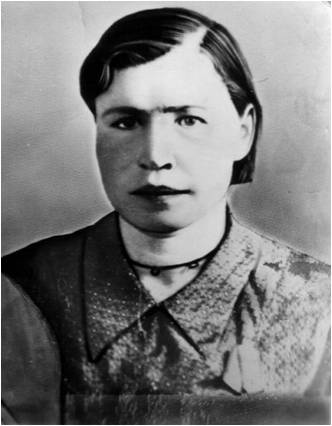 Екатерина Михайловна Ортикова родилась в деревне Чувашские Алгаши Шумерлинского района Чувашской автономной республики в 1922 году в семье крестьянина. Кроме Кати, у родителей ее было еще трое детей. Жила семья не особенно зажиточно, и Кате пришлось начать трудовую жизнь в колхозе с 15-летнего возраста. Едва окончив три класса сельской школы, Екатерина начала работать в колхозе на полевых работах, на уборке урожая, а затем выполняла и более сложные работы (пахоту).    1941 год – год вероломного нападения гитлеровской Германии на Советский Союз. Отцы и братья ушли на войну, их заменили матери, жены и сестры. Ушел на фронт и брат Кати Ортиковой, лучший пахарь колхоза «Искра». Катя заменила своего брата. На подъеме паров, на двоении и озимом севе она ежедневно перевыполняла норму, и бригадир, докладывая о проделанной за день работе, непременно упоминал фамилию Кати, относя ее к разряду лучших пахарей по производительности и хорошему качеству работы. Отлично работала она и на весеннем севе в 1942 году. Опыт ее работы передавала другим колхозницам колхозная стенгазета. После завершения весеннего сева 1942 года председатель колхоза получил отношение от районных организаций о выделении людей на торфопредприятие, где не хватало рабочих и откуда многие также ушли на фронт. Получив это отношение, председатель колхоза задумался, кого выделить? Но, как только объявил он, что на торфопредприятие нужны люди, Ортикова первая изъявила согласие.      Так, Катя Ортикова по собственному почину впервые в 1942 году решила освоить новую профессию торфяницы на добыче торфа. Когда колхозницы, во главе с Ортиковой, явились на Шумерлинское торфопредприятие, их тепло встретили главный инженер предприятия товарищ Розов. Он им подробно рассказал для чего нужен торф, какое значение он имеет в топливном балансе страны, объяснил, как добывается торф, как он сушится. Затем он предложил этой группе новичков пойти предварительно посмотреть, как работают на торфяных полях рабочие, ранее пришедшие сюда. Катя со своим звеном не вытерпела и в этот же день после обеда пошла на работу. В первый день на непривычной работе за полсмены ее звено выполнило норму на 10%, на второй день, работая полную смену, звено выполнило норму на 60%, на третий день – на 85%, а на четвертый день – добилось выполнения нормы на 102%. Все эти дни главный инженер торфопредприятия не раз подходил к звену, показывал, как резать торф, как и куда выбрасывать отрезанный кирпич и как отвозить его. И этот показ для звена не прошёл даром: звено все повышало и повышало производительность. Оно стало догонять лучшие звенья. О нем стали говорить на летучках, а через первый месяц звено Ортиковой стало первым на красной доске показателей.    В 1942 году, работая только половину сезона, звено выполнило сезонную норму на 107%.    В 1943 году звено в полном составе явилось вновь на работу на то же Шумерлинское торфопредприятие и сезонную норму в этом году выполнило уже на 275%.В следующем 1944 году выполнение сезонной нормы достигло 365%, а в 1945 году звено  Ортиковой выполнило сезонное задание на 385%.      За эти годы работы не проходило дня, чтобы фамилия товарища Ортиковой, не упоминалась на летучках, не выставлялась бы на доске показателей. Ее имя стало известно далеко за пределами Шумерлинского района Чувашской автономной республики. С нею начали перекликаться ударники и стахановцы торфяных полей других областей нашей Родины.       Вот что пишет о самоотверженном труде  Екатерины Михайловны А.Н. Студеницкий в сборнике документов «Чувашская АССР в период Великой Отечественной войны»: «В 1943 году стахановка-резчица Шумерлинского торфопредприятия Екатерина Ортикова первой в РСФСР выполнила сезонное задание, выработав 247500 кирпичей торфа за 34 рабочих дня. Дневная производительность составляла у нее в среднем 7500 кирпичей при норме 2750.     Сейчас получены сведения о новом замечательном достижении шумерлинской стахановки. К исходу дня 29 мая Ортикова закончила выполнение своей сезонной нормы 1944 года. Она выработала 247500 кирпичей торфа за 29 рабочих дней, подняв среднюю дневную производительность до 8500 кирпичей. Завершая норму, Екатерина Ортикова добилась небывалой для торфяной промышленности Чувашии дневной выработки: 17900 кирпичей торфа выбросила она из карьера за день, выполнив норму на 650%».      В 1945 году только за июнь месяц Екатерина Михайловна выполнила 120% сезонного задания, заработав при этом 1200 рублей, а за июль и август месяцы ее заработок выражался в 1267 рублей.     Катя Ортикова закрепилась на предприятии. Перевыполняя каждый сезон нормы выработки, она получала постоянно поощрения и награды. Достаточно сказать, что за сезон она получала в качестве премии 120-150 метров мануфактуры, не считая других промтоваров, у нее появились ученицы, которые, следуя ее примеру и изучая ее метод, сами становились стахановками. К таким относятся Ефиторова Мария, Кузнецова Агафья, Германова Елена и другие. Ефиторова Мария, например, в 1946 году достигла небывалого рекорда, выработав за рабочий день 43100 кирпичей, т.е. чуть ли не в полтора раза больше того, что дает бригада в 36-40 человек на элеваторной машине за смену. При этом Ефиторовой пришлось поставить 4 отвозчиков.     В июле 1944 года стахановская бригада шумерлинского торфопредприятия, возглавляемая Е.М. Ортиковой, выехала на Заволжское торфопредприятие для передачи своего опыта рабочим торфяникам этого предприятия. Следует отметить, что Заволжское торфопредприятие в этот период резко отставало с выполнением плана торфодобычи; дневные нормы выполнялись на 50-60%. Бригада Ортиковой немедленно взялась за внедрение своего метода работы: правильно расставила рабочих на резке и отвозке торфа, заправила инструмент, облегчила тачки, а главное на деле показала рабочим заволжского предприятия, как надо работать, чтобы перевыполнять нормы выработки. Этот живой инструктаж не пропал даром: заволжские резчики, доселе не выполнявшие норм, стали давать по две и по три нормы. Больше того, пример рабочих резчиков поднял волну соревнования и среди рабочих машинно-формовочного способа. Через неделю бригада Ортиковой добилась того, что Заволжское торфопредприятие стало в целом выполнять дневное задание на 102-105%.      Стахановская работа Кати Ортиковой была высоко оценена правительством. Она награждена орденом «Знак почета», медалью «За доблестный труд в Великой Отечественной войне 1941 – 1945 годов», почетной грамотой Президиума Верховного Совета Чувашской республики и Похвальным листом министерства местной топливной промышленности РСФСР.     Работа Екатерины Михайловны показывает, что может дать правильная организация труда. На опыте работы Ортиковой подтверждается, что нужно смело вводить новое, решительнее отметать отжившее, не соответствующее современным условиям и темпам и что новаторство в труде сейчас требуется еще больше, чем когда бы то ни было.     В 1947 году Екатерину Михайловну выбрали депутатом Верховного Совета СССР. Это особая страничка ее жизни. Кому-то покажется, что это время особых почестей и славы, а вот у самой Ортиковой мнение на этот счет иное.     - Очень не хотела я, чтобы выбрали меня. Помню, уехала, спряталась, но как разыскали. Думаю, куда мне в депутаты, образование-то 3 класса, только что и могу лопатой работать. Слушать не стали – надо! … Видела Сталина, Калинина. Ходила на приемы к министрам – хлопотала насчет машины, дороги к торфопредприятию, пыталась помогать в личных вопросах. Что-то получалось, что-то нет. Неудачи принимала близко к сердцу, а поэтому когда закончился срок полномочий, вздохнула с облегчением. Работать на совесть – это всегда трудно.      Во многих делах Екатерине Михайловне помогал ее муж Иван Степанович Иваничев. Родом он тоже из Чувашских Алгашей, вместе с женой работал на торфоразработках.     На торфопредприятии Екатерина Михайловна проработала 12 лет, последние годы уже мастером, завхозом. После передачи предприятия деревообрабатывающему комбинату Е.М. Ортикова работала уже в четвертом цехе комбината по изготовлению мягкой мебели. Последние годы знаменитая торфоразработчица работала на пивзаводе в поселке Лесном, отсюда и ушла на пенсию.    Об опыте работы Е. Ортиковой в 1947 году Министерством местной топливной промышленности РСФСР была издана книга: Клопков Н.А. Ортикова Екатерина Михайловна депутат Верховного Совета СССР. Стахановка добычи резного торфа. Москва, 1947. – 32 с.Библиография:100 лет – 100 имен: 100-летию г.Шумерли посвящается: (справочное биографическое издание) / Городская централизованная библиотечная система г. Шумерли, Городская центральная библиотека им. Г. Айги; (составитель М. Бадина; редкол.: Н.О.Кондратьев и др.). – Чебоксары: Новое Время, 2016. – С. 164 -168.СОКОЛОВ Илиодор Никанорович, [02.12. 1890 – 31. 08. 1981] один из первых строителей завода «Большевик».      Дата рождения - родился 2 декабря (по старому стилю 19 ноября) 1890 г. 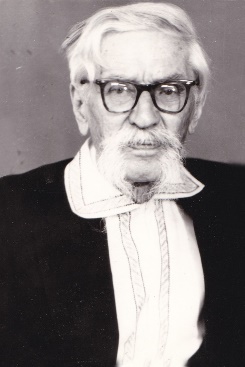 Место рождения - село Адрианополь, Адрианопольская волость, Славяносербский уезд, Екатеринославская губерния (Донбасс, Ворошиловградский район, Ворошиловградская область). Родители - мать домохозяйка,  отец служащий (бухгалтер на руднике). Национальность – украинец.       Среднее образование получил в реальном училище в г.Изюме Харьковской губернии, которое окончил в 1909 году. В этом же году поступил в Киевский политехнический институт на химическое отделение, где учился до 1914 года. Затем был вынужден прервать обучение в связи с тем, что из-за неустойчивого положения на Карпатском фронте была объявлена эвакуация института в г. Саратов, а следовать за институтом он не мог по причинам материального порядка. Закончить прерванное образование он смог только в 1924 году, восстановившись в мае 1923 года.    В 1915 году выехал из г.Киева на свою родину в Донбасс и поступил на службу на Штеровский завод химических продуктов и взрывчатых веществ химиком азотнокислотного завода, а затем заведующим лабораторией.      В 1917 году перешел на работу на Южный завод взрывчатых веществ при станции Донец-Рубежанский завод Екатеринославской железной дороги в качестве старшего лаборанта.    В 1918 году завод встал на консервацию и он вернулся в г.Киев, где поступил на Киевский городской газовый завод химиком и проработал там до октября 1919 года. До декабря 1922 года работал не по специальности (табельщиком, заведующим материальным складом и др.).     В декабре 1922 года поступил практикантом на Киевский экстрактовый завод и закончил практику в мае 1923 года, затем восстановился в Киевском политехническом институте и закончил обучение.     В феврале 1925 года поступил на работу в Объединенный 4-ый Госкожзавод и 2-ой Завдуб им. Октябрьской Революции в г.Василькове Киевского округа в качестве химика-аналитика, а в 1928 году был назначен заведующим лабораторией. В 1929 году началось строительство экстрактового завода «Большевик» в г.Шумерле, начальником строительства был А.Н.Николенко, с которым Соколов И.Н. работал в г.Василькове. А.Н.Николенко пригласил его на работу на строящийся завод на должность заведующего лабораторией. В октябре 1929 года Соколов И.Н. приступил к работе на экстрактовом заводе «Большевик» треста «Дубитель» в г.Шумерле Чувашской АССР. Шло строительство и пока пришлось работать не по специальности. Работал чертежником. Помогал в установке сложного оборудования - деревянных закрытых диффузоров, работающих под большим давлением.  До войны несколько лет преподавал в ФЗУ.  С момента пуска производства - заведующий лабораторией. В этой должности на заводе «Большевик» проработал до ухода на пенсию летом 1956 года.       За период работы на заводе «Большевик» был награжден следующими наградами:  1940 г. Почетной грамотой Президиума Верховного Совета Чувашской АССР за длительную безупречную работу; 1946 г. - медалью «За доблестный труд во время Отечественной войны» за работу в Великую Отечественную войну 1941-1945гг; 1949 г - значком «Отличник соревнования легкой промышленности» за безупречную работу.Библиография:100 лет – 100 имен: 100-летию г.Шумерли посвящается: (справочное биографическое издание) / Городская централизованная библиотечная система г. Шумерли, Городская центральная библиотека им. Г. Айги; (составитель М. Бадина; редкол.: Н.О.Кондратьев и др.). – Чебоксары: Новое Время, 2016. – С. 191 - 193.